Градска управа за инфраструктуру и развој  Града Ужица објављујеОБАВЕШТЕЊЕ О ДОДЕЛИ УГОВОРА
Наручилац: Град Ужице, Градска управа за инфраструктуру и развојАдреса: Димитрија Туцовића 52, УжицеВрста јавног наручиоца: орган јединице локалне самоуправеПредмет набавке: Радови на постављању новогодишње декорацијеВрста предмета набавке: радовиИнтернет страница наручиоца: www.uzice.rs Процењена вредност јавне набавке: 1.500.000 динара без ПДВ-аУговорена вредност јавне набавке: 1.192.500 динара без ПДВ-а                                                             1.431.000 динара са ПДВ-омКритеријум за доделу уговора: уговор се додељује економски најповољнијој понуди која се одређује на основу критеријума цене.Број примљених понуда: 1 (једна) понудаДатум доношења одлуке о додели уговора: 05.12.2022. годинеДатум закључења уговора:  05.12.2022. годинеОсновни подаци о добављачу:  ZANATSKA RADNJA ELMOND MLAĐENOVIĆ MIJODRAG PREDUZETNIK NOVA VAROŠ, ул. Слободана Никачевића бр.1; ПИБ: 104329731, МБ: 60053731.Лице за контакт: Славиша Пројевић, slavisa.projevic@uzice.rs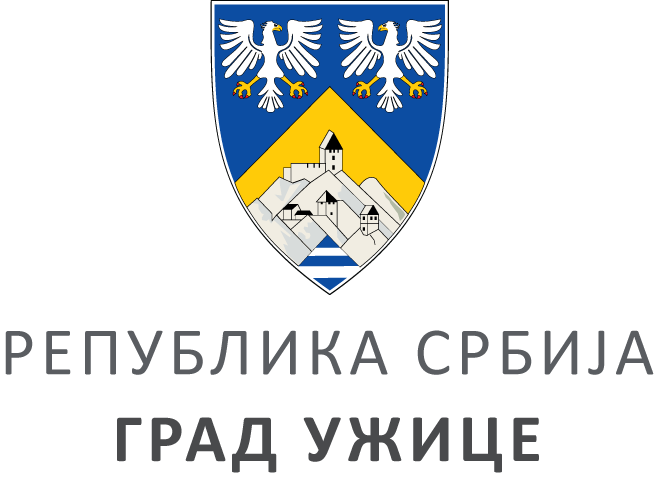 ГРАДСКА УПРАВА ЗА ИНФРАСТРУКТУРУ И РАЗВОЈГРАДСКА УПРАВА ЗА ИНФРАСТРУКТУРУ И РАЗВОЈГРАДСКА УПРАВА ЗА ИНФРАСТРУКТУРУ И РАЗВОЈГРАДСКА УПРАВА ЗА ИНФРАСТРУКТУРУ И РАЗВОЈVIII ББрој: 404-338/22ББрој: 404-338/22Датум:Датум:06.12.2022. године